SPECYFIKACJA WARUNKÓW ZAMÓWIENIA (SWZ)w postępowaniu o udzielenie zamówienia klasycznego o wartości mniejszej niż progiunijne realizowanym w trybie podstawowym art. 275 pkt 1 ustawy Prawo zamówień publicznychUtworzenie świetlicy wiejskiej w msc. Czostków Sporządziła: Marta WytrychZatwierdzam 29.06.2022r.:Wójt Gminy KrasocinIreneusz GliścińskiPodstawa prawna:Ustawa z dnia 11 września 2019 r. Prawo zamówień publicznych (t.j. Dz. U. z 2021 r., poz. 1129 ze zm.)Nazwa oraz adres ZamawiającegoGmina Krasocin, ul. Macierzy Szkolnej 1, 29-105 Krasocin, NIP 609-00-03-636;  REGON 291010145email: gmina@krasocin.com.pl (nie służy do komunikacji elektronicznej)adres strony internetowej Zamawiającego:	www.krasocin.com.pladres do komunikacji elektronicznej:	https://platformazakupowa.pl/pn/ug_krasocintel.: 041/39-17-026;	fax: 041/39-17-010Godziny urzędowania: poniedziałek 7:00-18:00; wtorek-czwartek 7:00-16:00; piątek  7:00-14:00.Wskazanie osób i numeru telefonu osoby uprawnionej do komunikowania się 
z Wykonawcami:Adres strony internetowej, na której udostępniane będą zmiany i wyjaśnienia treści SWZ oraz inne dokumenty zamówienia bezpośrednio związane z postępowaniem 
o udzielenie zamówieniahttps://platformazakupowa.pl/pn/ug_krasocin Tryb udzielenia zamówieniaPostępowanie o udzielenie zamówienia publicznego prowadzone w trybie podstawowym bez negocjacji art. 275 pkt 1 ustawy z dnia 11 września 2019 r. - Prawo zamówień publicznych o wartości nie przekraczającej równowartości 5.382.000 euro. Podstawa prawna opracowania specyfikacji warunków zamówienia:Ustawa z dnia 29 stycznia 2004 r. Prawo zamówień publicznych (t.j. Dz. U. z 2021r., poz. 1129 ze zm.)Obwieszczenie Ministra Rozwoju i Technologii z dnia 20 grudnia 2021 r. w sprawie aktualnego progu unijnego, jego równowartości w złotych oraz średniego kursu złotego w stosunku do euro stanowiącego podstawę przeliczania wartości umów koncesji.Rozporządzenie Prezesa Rady Ministrów z dnia 30 grudnia 2020 r. w sprawie sposobu sporządzania i przekazywania informacji oraz wymagań technicznych dla dokumentów elektronicznych oraz środków komunikacji elektronicznej w postępowaniu o udzielenie zamówienia publicznego lub konkursie (Dz. U. 2020 r., poz. 2452);Rozporządzenie Ministra Rozwoju, Pracy i Technologii z dnia 23 grudnia 2020 r. 
w sprawie podmiotowych środków dowodowych oraz innych dokumentów lub oświadczeń, jakich może żądać zamawiający od wykonawcy (Dz. U. 2020 r., poz. 2415);Rozporządzenie Ministra Rozwoju, Pracy i Technologii z dnia 23 grudnia 2020 r. 
w sprawie ogłoszeń zamieszczanych w Biuletynie Zamówień Publicznych (Dz. U. 2020 r., poz. 2439);Rozporządzenie Prezesa Rady Ministrów z dnia 30 grudnia 2020 r. w sprawie postępowania przy rozpoznawaniu odwołań przez Krajową Izbę Odwoławczą (Dz. U.z 2020r. poz. 2453).Słownikustawa Pzp – ustawa z dnia 11 września 2019 r. Prawo zamówień publicznych;zamówienie – zamówienie publiczne, będące przedmiotem niniejszego postępowania;postępowanie – postępowanie o udzielenie zamówienia publicznego, którego dotyczy niniejsza SWZ;Zamawiający – Gmina Krasocin;Wykonawca – należy przez to rozumieć osobę fizyczną, osobę prawną albo jednostkę organizacyjną nieposiadającą osobowości prawnej, która oferuje na rynku wykonanie robót budowlanych lub obiektu budowlanego, dostawę produktów lub świadczenie usług lub ubiega się o udzielenie zamówienia, złożyła ofertę lub zawarła umowę w sprawie zamówienia publicznego.RODO - rozporządzenie Parlamentu Europejskiego i Rady (UE) 2016/679 z dnia 27 kwietnia 2016 r.  w sprawie ochrony osób fizycznych w związku z przetwarzaniem danych osobowych i w sprawie swobodnego przepływu takich danych oraz uchylenia dyrektywy 95/46/WE (ogólne rozporządzenie o ochronie danych) (Dz. Urz. UE L 119 z 04.05.2016, str. 1),platforma – serwis internetowy dostępny pod adresem https://platformazakupowa.pl/;forma elektroniczna – to postać elektroniczna opatrzona kwalifikowanym podpisem elektronicznym.Zadanie będzie dofinansowane z Programu Operacyjnego „Rybactwo i Morze" w ramach działania „Realizacja lokalnych strategii rozwoju kierowanych przez społeczność” objętego Priorytetem 4. Zwiększenie zatrudnienia i spójności terytorialnej.Uwaga! Możliwość unieważnienia postępowania. Zgodnie z art. 310 ustawy Pzp, Zamawiający może unieważnić postępowanie o udzielenie zamówienia, jeżeli środki publiczne, które Zamawiający zamierzał przeznaczyć na sfinansowanie całości lub części zamówienia, nie zostały mu przyznane.Niniejsze zamówienie jest zamówieniem klasycznym w rozumieniu art. 7 pkt 33) ustawy Pzp. Wartość zamówienia nie przekracza progów unijnych w rozumieniu art. 3 ustawy Pzp.Zamawiający nie dopuszcza składania ofert wariantowych.Zamawiający nie przewiduje aukcji elektronicznej.  Zamawiający nie przewiduje zawarcia umowy ramowej. Zamawiający nie zastrzega możliwości ubiegania się o udzielenie zamówienia wyłącznie przez wykonawców, o których mowa w art. 94 ustawy Pzp.Zamawiający nie przewiduje rozliczeń w walutach obcych. Zamawiający nie przewiduje zwrotu kosztów udziału w postępowaniu.Zamawiający nie przewiduje ustanowienia dynamicznego systemu zakupów. Zamawiający nie przewiduje złożenia oferty w postaci katalogów elektronicznych.Zamawiający nie przewiduje organizowania dla Wykonawców wizji lokalnej.  Informacja o przewidywanych zamówieniach, o których mowa w art. 214 ust. 1 pkt 7 i 8. 	Zamawiający przewiduje możliwość udzielenia zamówień, o których mowa w art. 214 ust. 1 pkt 7 ustawy Pzp polegających na powtórzeniu podobnych robót budowlanych na kwotę  50 000,00zł. Udzielenie zamówienia polegającego na powtórzeniu podobnych robót budowlanych stanowi uznaniową decyzją Zamawiającego i jest zależne od ograniczeń budżetowych.PodwykonawstwoZamawiający nie zastrzega obowiązku osobistego wykonania przez Wykonawcę kluczowych części zamówienia oraz nie określa, która część zamówienia nie może być powierzona podwykonawcom.Zamawiający wymaga, aby w przypadku powierzenia części zamówienia podwykonawcom, Wykonawca wskazał w ofercie części zamówienia, których wykonanie zamierza powierzyć podwykonawcom oraz podał (o ile są mu wiadome na tym etapie) nazwy (firmy) tych podwykonawców .Powierzenie wykonania części zamówienia podwykonawcom nie zwalnia wykonawcy 
z odpowiedzialności za należyte wykonanie tego zamówienia.Pozostałe wymagania dotyczące podwykonawstwa zostały określone we wzorze umowyWymóg zatrudnienia na umowę o pracę:Zamawiający na podstawie art. 95 ust. 1 ustawy Pzp wymaga zatrudnienia przez wykonawcę lub podwykonawcę na podstawie umowy o pracę osób wykonujących czynności w zakresie realizacji zamówienia w sposób określony w art. 22 § 1 ustawy z dnia 26 czerwca 1974 r. – Kodeks pracy (Dz. U. z 2019 r. poz. 1040, 1043 i 1495). Zamawiający wymaga zatrudnienia przez Wykonawcę lub Podwykonawcę na podstawie umowy o pracę, osób wykonujących wszelkie czynności wchodzące w tzw. koszty bezpośrednie na podstawie umowy o pracę. Tak więc wymóg ten dotyczy osób, które wykonują czynności bezpośrednio związane z pracami budowlanymi w zakresie realizacji przedmiotu zamówienia w ilości osób niezbędnej do realizacji przedmiotu zamówienia, w tym robotników budowlanych, operatorów sprzętów - jeżeli wykonywanie tych czynności polega na wykonywaniu pracy w rozumieniu przepisów kodeksu pracy, o ile czynności te nie będą wykonywane przez osobę w ramach prowadzonej działalności gospodarczej.W celu weryfikacji zatrudniania, przez wykonawcę lub podwykonawcę, na podstawie umowy o pracę, osób wykonujących wskazane przez zamawiającego czynności 
w zakresie realizacji zamówienia, umowa przewiduje możliwość żądania przez zamawiającego w szczególności: 		-  oświadczenia zatrudnionego pracownika; 	- oświadczenia wykonawcy lub podwykonawcy o zatrudnieniu pracownika na podstawie umowy o pracę;	- poświadczonej za zgodność z oryginałem kopii umowy o pracę zatrudnionego pracownika;-  innych dokumentów − zawierających informacje, w tym dane osobowe, niezbędne do weryfikacji zatrudnienia na podstawie umowy o pracę, w szczególności imię i nazwisko zatrudnionego pracownika, datę zawarcia umowy o pracę, rodzaj umowy o pracę i zakres obowiązków pracownika.		Pozostałe warunki zostały określone we wzorze umowy.Przedmiotem zamówienia jest budowa świetlicy wiejskiej w msc. Czostków – etap III.Szczegółowy zakres zamówienia oraz warunki realizacji zostały określone w załącznikach do SWZ. Szczegółowy opis przedmiotu zamówienia określają załączone do niniejszej SWZ projekt budowlany, wykonawczy, stwiorb oraz przedmiary robót - zgodnie z załącznikiem nr 4 do SWZ. Wykonawca jest zobowiązany zrealizować zamówienie na zasadach i warunkach opisanych we wzorze umowy stanowiącym załącznik nr 3 do SWZ.Rozwiązania równoważneDokumentacja zamówienia może wskazywać dla niektórych materiałów i urządzeń znaki towarowe lub pochodzenie. Zamawiający zgodnie z art. 99 ustawy Pzp dopuszcza składanie ofert równoważnych, a wszelkie towary określone w dokumentacji, pochodzące od konkretnych producentów, określają minimalne parametry jakościowe i cechy użytkowe, jakim muszą odpowiadać towary, aby spełnić wymagania stawiane przez Zamawiającego. Wykonawca analizując zapisy dokumentacji projektowej powinien założyć, że każdemu odniesieniu, o którym mowa w art. 99 ust. 5 ustawy Pzp użytemu 
w dokumentacji towarzyszy wyraz „lub równoważne". Poprzez zapis dotyczący minimalnych parametrów jakościowych wymagań Zamawiający rozumie wymagania towarów zawarte w ogólnie dostępnych źródłach, katalogach, stronach internetowych producentów. Operowanie przykładowymi nazwami producenta, ma jedynie na celu doprecyzowanie poziomu oczekiwań Zamawiającego w stosunku do określonego rozwiązania. Zamawiający przy opisie przedmiotu zamówienia wskazując oznaczenie konkretnego producenta (dostawcy) lub konkretny produkt, dopuszcza jednocześnie produkty równoważne o parametrach jakościowych i cechach użytkowych co najmniej na poziomie parametrów wskazanego produktu, uznając tym samym każdy produkt o wskazanych parametrach lub lepszych. Posługiwanie się nazwami producentów/produktów ma wyłącznie charakter przykładowy. Zamawiający poprzez zastosowanie zapisów „minimalny”, „maksymalny”, „nie mniejszy”, „nie większy”, „nie węższa” oraz przez podanie dopuszczalnej tolerancji, opisał wymogi techniczne stawiane poszczególnym urządzeniom, systemom i materiałom. Dotrzymanie wyspecyfikowanych parametrów technicznych, funkcjonalnych i ilościowych jest w świetle przyjętych założeń jakościowych istotne, aby uzyskać zakładany efekt techniczny, funkcjonalny i artystyczny. Wykonawca, który zastosował produkt równoważny, ma obowiązek wskazać w swojej ofercie, jakie materiały lub urządzenia zostały zamienione, i określić, jakie materiały 
i urządzenia w ich miejsce proponuje, podając ich parametry techniczne. Zgodnie z art. 101 ust. 5 ustawy Pzp Zamawiający dopuszcza zastosowanie przez Wykonawców rozwiązań równoważnych w stosunku do rozwiązań opisanych w SWZ. Wykonawca, który w ofercie powoła się na zastosowanie rozwiązań równoważnych opisywanych w SWZ, jest obowiązany wykazać, że oferowane przez niego roboty budowlane spełniają wymagania określone przez Zamawiającego. Wykonawca, który zastosuje urządzenia lub materiały równoważne będzie obowiązany wykazać w trakcie realizacji zamówienia, że zastosowane przez niego urządzenia 
i materiały spełniają wymagania określone przez Zamawiającego. Jeżeli w opisie przedmiotu zamówienia ujęto zapis wynikający z KNR lub KNNR wskazujący na konieczność wykorzystywania przy realizacji zamówienia konkretnego sprzętu o konkretnych parametrach Zamawiający dopuszcza używanie innego sprzętu 
o ile zapewni to osiągnięcie zakładanych parametrów projektowych i nie spowoduje ryzyka niezgodności wykonanych prac z dokumentacją techniczną.Gmina Krasocin jest Gminą do 11 tysięcy mieszkańców. W związku z tym, nie mają tu zastosowania przepisy art. 35 ust. 1 i 2 oraz 68 ust. 3 ustawy o elektromobilności. Zapisy ustawowe nakładają taki obowiązek dla jst powyżej 50 tysięcy mieszkańców. Kod i nazwa zamówienia według Wspólnego Słownika Zamówień (CPV): 45421100-5 Instalowanie drzwi i okien  45450000-6 Roboty budowlane wykończeniowe, pozostałe45330000-9 Hydraulika i roboty sanitarne 45310000-3  Roboty instalacyjne elektryczne45315100-9  instalacje roboty elektrotechniczne45111291-4  Roboty w zakresie zagospodarowania terenu   Zamawiający nie dopuszcza składania ofert częściowych. Zamawiający nie dokonuje podziału zamówienia na części, ponieważ wartość zamówienia jest niższa od tzw. progów unijnych które zobowiązują do implementacji dyrektyw UE. Dyrektywa klasyczna 2014/24/UE w treści motywu 78 wskazuje, że aby zwiększyć konkurencję, instytucje zamawiające należy w szczególności zachęcać do dzielenia dużych zamówień na części. Przedmiotowe zamówienie nie jest dużym zamówieniem w rozumieniu motywu 78 powołanej dyrektywy UE (dyrektywy stosuje się od tzw. progów UE, a dyrektywa posługuje się pojęciem dużego zamówienia na gruncie zamówień podlegających dyrektywie - a więc zamówienia o wartości znacznie przewyższającej tzw. progi UE). Zamówienie nie zostało podzielone na części z następujących względów:  •	Wykonawcy powielaliby koszty pośrednie prac, co wpływałoby na koszty inwestycji. W każdej z ofert częściowych Wykonawca musiałby założyć odrębną wycenę użycia tego samego rodzaju sprzętu, w sytuacji, w której, składając jedną ofertę, użycie sprzętu wyceniłby jednokrotnie. •	każdy z Wykonawców w cenę oferty wliczyłby odrębne koszty ubezpieczenia placu budowy, mienia i robót budowlanych co zwiększyłoby poziom wydatków Zamawiającego.Reasumując, Zamawiający nie dokonał podziału zamówienia na części ze względu na to, że podział taki groziłby nadmiernymi kosztami wykonania zamówienia oraz nadmiernymi trudnościami technicznymi. Niedokonanie podziału zamówienia podyktowane było zatem względami technicznymi, organizacyjnymi oraz charakterem przedmiotu zamówienia. Zastosowany ewentualnie podział zamówienia na części nie zwiększyłby konkurencyjności w sektorze małych i średnich przedsiębiorstw – zakres zamówienia jest zakresem typowym, umożliwiającym złożenie oferty Wykonawcom z grupy małych lub średnich przedsiębiorstw. Zgodnie z treścią motywu 78 dyrektywy, Instytucja zamawiająca powinna mieć obowiązek rozważenia celowości podziału zamówień na części, jednocześnie zachowując swobodę autonomicznego podejmowania decyzji na każdej podstawie, jaką uzna za stosowną, nie podlegając nadzorowi administracyjnemu ani sądowemu.  Termin wykonania zamówienia: 140 dni od dnia podpisania umowy. O udzielenie zamówienia mogą ubiegać się Wykonawcy, którzy spełniają warunki udziału w postępowaniu dotyczące:zdolności do występowania w obrocie gospodarczym 	Zamawiający nie wyznacza szczegółowego warunku w tym zakresie.uprawnień do prowadzenia określonej działalności gospodarczej lub zawodowej, 
o ile wynika to z odrębnych przepisów	Zamawiający nie wyznacza szczegółowego warunku w tym zakresie.sytuacji ekonomicznej lub finansowej 	Zamawiający nie wyznacza szczegółowego warunku w tym zakresie.zdolności technicznej lub zawodowej Zamawiający nie wyznacza szczegółowego warunku w tym zakresie.Wykonawca może wykazać spełnienie określonych przez Zamawiającego warunków na trzy sposoby:wykazać się samodzielnym ich spełnianiem.decydując się na wspólne ubieganie się o udzielenie zamówienia z innymi Wykonawcami i łącząc w tym celu wspólny potencjał na zasadach określonych w art. 58 ustawy Pzp.korzystając z zasobów innych podmiotów na zasadach określonych w art. 118 - 123 ustawy Pzp. O udzielenie zamówienia mogą ubiegać się Wykonawcy, którzy nie podlegają wykluczeniu 
z postępowania na podstawie art. 108 ust. 1 Zamawiający nie przewiduje fakultatywnych podstaw wykluczenia wskazanych w art. 109 ustawy Pzp.O udzielenie zamówienia mogą ubiegać się Wykonawcy, którzy nie podlegają wykluczeniu z postępowania na podstawie art. 7 ust. 1  ustawy z dnia 13 kwietnia 2022 r. o szczególnych rozwiązaniach w zakresie przeciwdziałania wspieraniu agresji na Ukrainę (Dz. U. z 2022r., poz. 835), zwaną dalej „specustawą sankcyjną”.Oferta wykonawcy, który podlega wykluczeniu na podstawie art. 7 ust. 1 specustawy sankcyjnej zostanie odrzucona, art. 226 pkt 2 lit. a) ustawy Pzp.Wykonawca może zostać wykluczony przez Zamawiającego na każdym etapie postępowania o udzielenie zamówienia.Wykonawca zobowiązany jest złożyć wraz z ofertą oświadczenia stanowiące wstępne potwierdzenie, że Wykonawca na dzień składania ofert: nie podlega wykluczeniu – załącznik nr 2, spełnia warunki udziału w postępowaniu – załącznik nr 3.Jeżeli Wykonawca nie złożył oświadczenia, o których mowa w pkt 8.1 SWZ lub są one niekompletne lub zawierają błędy, Zamawiający wezwie Wykonawcę odpowiednio do ich złożenia, poprawienia lub uzupełnienia w wyznaczonym terminie, chyba że oferta Wykonawcy podlega odrzuceniu bez względu na ich złożenie, uzupełnienie lub poprawienie lub zachodzą przesłanki unieważnienia postępowania. Zamawiający może żądać od Wykonawców wyjaśnień dotyczących treści złożonych oświadczeń, o których mowa w pkt 8.1 SWZ.  Jeżeli złożone przez Wykonawcę oświadczenia, o których mowa w pkt 8.1 SWZ budzą wątpliwości Zamawiającego, może on zwrócić się bezpośrednio do podmiotu, który jest w posiadaniu informacji lub dokumentów istotnych w tym zakresie dla oceny spełniania przez Wykonawcę warunków udziału w postępowaniu lub braku podstaw wykluczenia, 
o przedstawienie takich informacji lub dokumentów.Zamawiający wezwie wykonawcę, którego oferta została najwyżej oceniona, do złożenia w wyznaczonym terminie, nie krótszym niż 5 dni od dnia wezwania, aktualnych na dzień złożenia następujących podmiotowych środków dowodowych:W celu potwierdzenia spełniania warunków udziału w postępowaniu:nie dotyczyZamawiający nie wzywa do złożenia podmiotowych środków dowodowych, jeżeli może je uzyskać za pomocą bezpłatnych i ogólnodostępnych baz danych, 
w szczególności rejestrów publicznych w rozumieniu ustawy z dnia 17 lutego 2005 r. 
o informatyzacji działalności podmiotów realizujących zadania publiczne, o ile wykonawca wskazał w oświadczeniu, o którym mowa w art. 125 ust. 1  dane umożliwiające dostęp do tych środków.Zamawiający nie wzywa do złożenia podmiotowych środków dowodowych, jeżeli podmiotowym środkiem dowodowym jest oświadczenie, którego treść odpowiada zakresowi oświadczenia, o którym mowa w art. 125 ust. 1.Wykonawca nie jest zobowiązany do złożenia podmiotowych środków dowodowych, które zamawiający posiada, jeżeli wykonawca wskaże te środki oraz potwierdzi ich prawidłowość i aktualność.Podmiotowe środki dowodowe sporządzone w języku obcym muszą być złożone wraz 
z tłumaczeniem na język polski.Jeżeli jest to niezbędne do zapewnienia odpowiedniego przebiegu postępowania 
o udzielenie zamówienia, zamawiający może na każdym etapie postępowania wezwać wykonawców do złożenia wszystkich lub niektórych oświadczeń lub dokumentów potwierdzających, że nie podlegają wykluczeniu, spełniają warunki udziału 
w postępowaniu lub kryteria selekcji, a jeżeli zachodzą uzasadnione podstawy do uznania, że złożone uprzednio oświadczenia lub dokumenty nie są już aktualne, do złożenia aktualnych oświadczeń lub dokumentów.Wykonawca może w celu potwierdzenia spełniania warunków udziału w polegać na zdolnościach technicznych lub zawodowych podmiotów udostępniających zasoby, niezależnie od charakteru prawnego łączących go z nimi stosunków prawnych.Wykonawca, który polega na zdolnościach lub sytuacji podmiotów udostępniających zasoby, składa, wraz z ofertą, zobowiązanie podmiotu udostępniającego zasoby do oddania mu do dyspozycji niezbędnych zasobów na potrzeby realizacji danego zamówienia lub inny podmiotowy środek dowodowy potwierdzający, że wykonawca realizując zamówienie, będzie dysponował niezbędnymi zasobami tych podmiotów. Zobowiązanie Podmiotu udostępniającego zasoby, o którym mowa w pkt 9.2 SWZ potwierdza, że stosunek łączący Wykonawcę z Podmiotami udostępniającymi zasoby gwarantuje rzeczywisty dostęp do tych zasobów oraz określa w szczególności:zakres dostępnych Wykonawcy zasobów Podmiotu udostępniającego zasoby;sposób i okres udostępnienia Wykonawcy i wykorzystania przez niego zasobów Podmiotu udostępniającego te zasoby przy wykonywaniu zamówienia;czy i w jakim zakresie Podmiot udostępniający zasoby, na zdolnościach którego Wykonawca polega w odniesieniu do warunków udziału w postępowaniu dotyczących wykształcenia, kwalifikacji zawodowych lub doświadczenia, zrealizuje roboty budowlane lub usługi, których wskazane zdolności dotyczą.Zamawiający ocenia, czy udostępniane wykonawcy przez podmioty udostępniające zasoby zdolności techniczne lub zawodowe, pozwalają na wykazanie przez wykonawcę spełniania warunków udziału w postępowaniu, a także bada, czy nie zachodzą wobec tego podmiotu podstawy wykluczenia, które zostały przewidziane względem wykonawcy.Wykonawca nie może, po upływie terminu składania ofert, powoływać się na zdolności lub sytuację podmiotów udostępniających zasoby, jeżeli na etapie składania ofert nie polegał on w danym zakresie na zdolnościach lub sytuacji podmiotów udostępniających zasoby .W odniesieniu do warunków dotyczących wykształcenia, kwalifikacji zawodowych lub doświadczenia Wykonawcy mogą polegać na zdolnościach Podmiotów udostępniających zasoby, jeżeli Podmioty te wykonają roboty budowlane lub usługi do realizacji których te zdolności te są wymagane. Oznacza to obowiązek faktycznego zrealizowania części zamówienia w szczególności w charakterze Podwykonawcy lub poprzez oddelegowanie przez Podmiot trzeci swoich pracowników z niezbędnym know–how do bezpośredniej realizacji zamówienia.  Udział w realizacji zamówienia poprzez doradztwo i konsultacje oraz wspólny nadzór nie jest wystarczający – inny Podmiot ma bowiem po prostu zrealizować zamówienie w zakresie w jakim udostępnił własne zasoby, a nie tylko wziąć udział w realizacji zamówienia. Wymóg zrealizowania części zamówienia z którymi wiąże się udostępniany zasób należy rozumieć jako obowiązek faktycznego realizowania tej części zamówienia 
w charakterze Podwykonawcy lub wspólnie z Wykonawcą.Na skutek negatywnej weryfikacji Podmiotu udostępniającego zasoby Wykonawca może powoływać się na nowe zasoby Podmiotu trzeciego wyłącznie w zakresie w jakim w ofercie powoływał się na udostępniane zasoby. Posiłkowanie się Podmiotem trzecim nie może wykraczać ponad pierwotny zakres korzystania z tych zasobów wynikający z oferty. Jedynie Wykonawca, który na etapie składania ofert posługiwał się w celu potwierdzenia spełnienia warunków udziału w postępowaniu potencjałem Podmiotu udostępniającego zasoby, może być wezwany do zastąpienia negatywnie zweryfikowanego Podmiotu udostępniającego zasoby innym Podmiotem lub Podmiotami.Jeżeli zdolności techniczne lub zawodowe podmiotu udostępniającego zasoby nie potwierdzają spełniania przez Wykonawcę warunków udziału w postępowaniu lub zachodzą wobec tego podmiotu podstawy wykluczenia, Zamawiający zażąda, aby Wykonawca w terminie określonym przez Zamawiającego zastąpił ten Podmiot innym Podmiotem lub Podmiotami albo wykazał, że samodzielnie spełnia warunki udziału w postępowaniu. Wykonawca, w przypadku polegania na zdolnościach lub sytuacji Podmiotów udostępniających zasoby, przedstawia wraz z oświadczeniem o których mowa w pkt 8.1 SWZ także oświadczenia Podmiotu udostępniającego zasoby, potwierdzające brak podstaw wykluczenia tego Podmiotu oraz odpowiednio spełnianie warunków udziału w postępowaniu w zakresie w jakim Wykonawca powołuje się na jego zasoby.Zamawiający żąda wskazania przez Wykonawcę w ofercie części zamówienia, których wykonanie zamierza powierzyć Podwykonawcom oraz podania nazw ewentualnych Podwykonawców.Wykonawca będzie zobowiązany do zawiadamiania Zamawiającego o wszelkich zmianach w odniesieniu do informacji, o których mowa w pkt 10, w trakcie realizacji zamówienia, a także przekaże wymagane informacje na temat nowych Podwykonawców, którym w późniejszym okresie zamierza powierzyć realizację robót budowlanych, usług lub dostaw.Wykonawcy mogą wspólnie ubiegać się o udzielenie zamówienia. W takim przypadku Wykonawcy ustanawiają   pełnomocnika do reprezentowania ich w postępowaniu albo do reprezentowania i zawarcia umowy w sprawie zamówienia publicznego. Pełnomocnictwo winno być załączone do oferty. Oświadczenie o którym mowa w pkt. 8.1 SWZ składa z ofertą każdy z Wykonawców wspólnie ubiegających się o zamówienie. Każdy z Wykonawców występujących wspólnie musi wykazać brak podstaw do wykluczenia. Jeżeli chociażby jeden 
z Wykonawców podlega wykluczeniu to wykluczeniu podlega całe konsorcjum. Oświadczenie w zakresie spełniania warunków udziału w postępowaniu składa każdy 
z konsorcjantów w zakresie, w jaki każdy z nich wykazuje spełnienie warunków udziału 
w postępowaniu.W odniesieniu do warunków dotyczących wykształcenia, kwalifikacji zawodowych lub doświadczenia Wykonawcy wspólnie ubiegający się o udzielenie zamówienia mogą polegać na zdolnościach tych z Wykonawców, którzy wykonają roboty budowlane lub usługi, do realizacji których te zdolności są wymagane.W przypadku, o którym mowa w ustępie 3, Wykonawcy wspólnie ubiegający się o udzielenie zamówienia dołączają do oferty oświadczenie o którym mowa w art. 117 ust. 4, z którego wynika, które roboty budowlane, dostawy lub usługi wykonają poszczególni Wykonawcy. Oświadczenie to jest podmiotowym środkiem dowodowym. Uwzględniając powyższe Zamawiający zyskał uprawnienie wynikające z przepisów ustawy Pzp do weryfikowania na etapie przedkontraktowym rozkładu ciężaru obowiązków, jakie w przyszłości będą ciążyć na poszczególnych Wykonawcach ubiegających się wspólnie o udzielenie zamówienia. Powyższe uprawnienie ma na celu ograniczenie sytuacji w której współpraca Konsorcjanta ma charakter pozorny i kończy się wraz z uzyskaniem zamówienia, które następnie realizowane jest przez Podmioty niedysponujące potencjałem, który był warunkiem koniecznym do uzyskania zamówienia.Wykonawcy wspólnie ubiegający się o udzielenie zamówienia zobowiązani są na wezwanie Zamawiającego złożyć podmiotowe środki dowodowe potwierdzające spełnianie warunków udziału w postępowaniu, przy czym podmiotowe środki dowodowe składa:odpowiednio Wykonawca / Wykonawcy, który wykazuje spełnienie warunku udziału w postępowaniu,każdy z Wykonawców z zakresie podstaw wykluczenia.W przypadku, gdy zostanie wybrana jako najkorzystniejsza oferta Wykonawców wspólnie ubiegających się o udzielenie zamówienia, Zamawiający może żądać przed zawarciem umowy w sprawie zamówienia publicznego kopii umowy regulującej współpracę tych Wykonawców.W postępowaniu o udzielenie zamówienia komunikacja między Zamawiającym 
a Wykonawcami, w tym wszelkie oświadczenia, wnioski, zawiadomienia oraz informacje, przekazywane są elektronicznie za pośrednictwem platformazakupowa.pl (dalej jako „Platforma”) pod adresem: https://platformazakupowa.pl/pn/ug_krasocin i formularza „Wyślij wiadomość do Zamawiającego” dostępnego na stronie dotyczącej danego postępowania (nie dotyczy składania ofert).  W sytuacjach awaryjnych np. w przypadku niedziałania Platformy, Zamawiający dopuszcza komunikację za pomocą poczty elektronicznej na adres: marta.wytrych@krasocin.com.pl (nie dotyczy składania ofert). Korzystanie z platformy zakupowej przez Wykonawcę jest bezpłatne. Wymagania techniczne i organizacyjne sporządzania, wysyłania i odbierania korespondencji elektronicznej, zostały opisane w Regulaminie Internetowej Platformy zakupowej platformazakupowa.pl Open Nexus Sp. z o.o., zwany dalej Regulaminem na Platformie. Sposób sporządzenia, wysyłania i odbierania korespondencji elektronicznej musi być zgodny z wymaganiami określonymi w rozporządzeniu wydanym na podstawie art. 70 Ustawy. Zamawiający, zgodnie z § 11 ust. 3 Rozporządzenia Prezesa Rady Ministrów z dnia 30 grudnia 2020 r. w sprawie sposobu sporządzania i przekazywania informacji oraz wymagań technicznych dla dokumentów elektronicznych oraz środków komunikacji elektronicznej w postępowaniu o udzielenie zamówienia publicznego lub konkursie (Dz. U. z 2020 r. poz. 2452), określa niezbędne wymagania sprzętowo-aplikacyjne umożliwiające pracę na Platformie, tj.: stały dostęp do sieci Internet o gwarantowanej przepustowości nie mniejszej niż 512 kb/s, komputer klasy PC lub MAC, o następującej konfiguracji: pamięć min. 2 GB Ram, procesor Intel IV 2 GHZ lub jego nowsza wersja, jeden z systemów operacyjnych - MS Windows 7, Mac Os x 10 4, Linux, lub ich nowsze wersje, zainstalowana dowolna przeglądarka internetowa, w przypadku Internet Explorer minimalnie wersja 10 0.,włączona obsługa JavaScript, zainstalowany program Adobe Acrobat Reader, lub inny obsługujący format plików .pdf, Platforma działa według standardu przyjętego w komunikacji sieciowej - kodowanie UTF8,oznaczenie czasu odbioru danych przez platformę zakupową stanowi datę oraz dokładny czas (hh:mm:ss) generowany wg. czasu lokalnego serwera synchronizowanego z zegarem Głównego Urzędu Miar. Za datę przekazania składanych dokumentów, oświadczeń, wniosków (innych niż wnioski o dopuszczenie do udziału w postępowaniu), zawiadomień, zapytań oraz przekazywanie informacji uznaje się kliknięcie przycisku „Wyślij wiadomość do zamawiającego” po których pojawi się komunikat, że wiadomość została wysłana do Zamawiającego. Zamawiający zamieści na stronie internetowej https://platformazakupowa.pl/pn/ug_krasocin dokumenty określone w przepisach ustawy Pzp. Wykonawca może zwrócić się do Zamawiającego z pisemną prośbą o wyjaśnienie treści SWZ za pośrednictwem Platformy i formularza „Wyślij wiadomość do zamawiającego” dostępnego na stronie dotyczącej danego postępowania. Zamawiający odpowie niezwłocznie za pośrednictwem Platformy na stronie dotyczącej danego postępowania na zadane pytanie, przesyłając treść pytania i odpowiedzi wszystkim uczestnikom postępowania, którym przekazał SWZ oraz zamieści treść pytania i odpowiedzi na Platformie niezwłocznie, jednak nie później niż na 2 dni przed upływem terminu składania ofert pod warunkiem, że wniosek o wyjaśnienie treści SWZ wpłynął do Zamawiającego nie później niż na 4 dni przed upływem terminu składania odpowiednio ofert albo ofert podlegających negocjacjom. W przypadku rozbieżności pomiędzy treścią niniejszej SWZ a treścią udzielonych odpowiedzi jako obowiązującą należy przyjąć treść pisma zawierającego późniejsze oświadczenie Zamawiającego. Zamawiający będzie przekazywał Wykonawcom informacje w formie elektronicznej za pośrednictwem Platformy. Informacje dotyczące odpowiedzi na pytania, zmiany specyfikacji, zmiany terminu składania i otwarcia ofert Zamawiający będzie zamieszczał na platformie w sekcji „Komunikaty”. Korespondencja, której zgodnie z obowiązującymi przepisami adresatem jest konkretny Wykonawca, będzie przekazywana w formie elektronicznej za pośrednictwem Platformy do konkretnego Wykonawcy.  Wykonawca jako podmiot profesjonalny ma obowiązek sprawdzania komunikatów i wiadomości bezpośrednio na Platformie przesłanych przez Zamawiającego, gdyż system powiadomień może ulec awarii lub powiadomienie może trafić do folderu SPAM.Zamawiający nie ponosi odpowiedzialności za złożenie oferty w sposób niezgodny z Instrukcją korzystania z Platformy, w szczególności za sytuację, gdy zamawiający zapozna się z treścią oferty przed upływem terminu składania ofert (np. złożenie oferty w zakładce „Wyślij wiadomość do zamawiającego”).  Taka oferta zostanie uznana przez Zamawiającego za ofertę handlową i nie będzie brana pod uwagę w przedmiotowym postępowaniu ponieważ nie został spełniony obowiązek narzucony w art. 221 ustawy Pzp.Zamawiający informuje, że instrukcje korzystania z Platformy dotyczące w szczególności logowania, składania wniosków o wyjaśnienie treści SWZ, składania ofert oraz innych czynności podejmowanych w niniejszym postępowaniu przy użyciu platformazakupowa.pl znajdują się w zakładce „Instrukcje dla Wykonawców" na stronie internetowej pod adresem: https://platformazakupowa.pl/strona/45-instrukcje .Zamawiający nie przewiduje sposobu komunikowania się z Wykonawcami w inny sposób niż przy użyciu środków komunikacji elektronicznej, wskazanych w SWZ.Wykonawca jest związany ofertą 30 dni od upływu terminu składania ofert tj. do dnia 16.08.2022r. przy czym pierwszym dniem związania ofertą jest dzień, w którym upływa termin składania ofert.W przypadku gdy wybór najkorzystniejszej oferty nie nastąpi przed upływem terminu związania ofertą określonego w dokumentach zamówienia, zamawiający przed upływem terminu związania ofertą zwraca się jednokrotnie do wykonawców o wyrażenie zgody na przedłużenie tego terminu o wskazywany przez niego okres, nie dłuższy niż 30 dni. Przedłużenie terminu związania ofertą, o którym mowa w ust. 2, wymaga złożenia przez wykonawcę pisemnego oświadczenia o wyrażeniu zgody na przedłużenie terminu związania ofertą. W przypadku gdy Zamawiający żąda wniesienia wadium, przedłużenie terminu związania ofertą, o którym mowa w ust. 2, następuje wraz z przedłużeniem okresu ważności wadium albo, jeżeli nie jest to możliwe, z wniesieniem nowego wadium na przedłużony okres związania ofertą.  Oferta winna być: sporządzona wg wzoru FORMULARZA OFERTY (załącznik nr 1 do SWZ) w języku polskim, złożona wyłącznie przy użyciu środków komunikacji elektronicznej, czyli za pośrednictwem Platformy: https://platformazakupowa.pl/pn/ug_krasocinpodpisana kwalifikowanym podpisem elektronicznym/podpisem zaufanym/  podpisem osobistym przez osobę/osoby upoważnioną/upoważnione. Podpisy kwalifikowane wykorzystywane przez wykonawców do podpisywania wszelkich plików muszą spełniać „Rozporządzenie Parlamentu Europejskiego i Rady w sprawie identyfikacji elektronicznej i usług zaufania w odniesieniu do transakcji elektronicznych na rynku wewnętrznym (eIDAS) (UE) nr 910/2014 - od 1 lipca 2016 roku”.W przypadku wykorzystania formatu podpisu XAdES zewnętrzny. Zamawiający wymaga dołączenia odpowiedniej ilości plików tj. podpisywanych plików z danymi oraz plików podpisu w formacie XAdES.Zgodnie z art. 18 ust. 3 ustawy Pzp, nie ujawnia się informacji stanowiących tajemnicę przedsiębiorstwa, w rozumieniu przepisów ustawy z dnia 16 kwietnia 1993 r. o zwalczaniu nieuczciwej konkurencji (t.j. Dz.U. z 2020r. poz. 1913 ze zm.), jeżeli wykonawca, wraz 
z przekazaniem takich informacji, zastrzegł, że nie mogą być one udostępniane oraz wykazał, że zastrzeżone informacje stanowią tajemnicę przedsiębiorstwa. Na Platformie 
w formularzu składania oferty znajduje się miejsce wyznaczone do dołączenia części oferty stanowiącej tajemnicę przedsiębiorstwa. Wykonawca, za pośrednictwem platformazakupowa.pl może przed upływem terminu do składania ofert zmienić lub wycofać ofertę. Sposób dokonywania zmiany lub wycofania oferty zamieszczono w instrukcji zamieszczonej na stronie internetowej pod adresem: https://platformazakupowa.pl/strona/45-instrukcje. Każdy z wykonawców może złożyć tylko jedną ofertę. Złożenie większej liczby ofert lub oferty zawierającej propozycje wariantowe spowoduje podlegać będzie odrzuceniu. Zgodnie z definicją dokumentu elektronicznego z art. 3 ustęp 2 Ustawy o informatyzacji działalności podmiotów realizujących zadania publiczne, opatrzenie pliku zawierającego skompresowane dane kwalifikowanym podpisem elektronicznym jest jednoznaczne 
z podpisaniem oryginału dokumentu, z wyjątkiem kopii poświadczonych odpowiednio przez innego wykonawcę ubiegającego się wspólnie z nim o udzielenie zamówienia, przez podmiot, na którego zdolnościach lub sytuacji polega wykonawca, albo przez podwykonawcę.Maksymalny rozmiar jednego pliku przesyłanego za pośrednictwem dedykowanych formularzy do: złożenia, zmiany, wycofania oferty wynosi 150 MB natomiast przy komunikacji wielkość pliku to maksymalnie 500 MB. Postępowanie prowadzone jest w języku polskim. Oznacza to, że oferta, oświadczenia oraz każdy dokument złożony wraz z ofertą sporządzony w języku obcym winien być złożony wraz z tłumaczeniem na język polski.Dodatkowe zalecenia dla Wykonawcy przygotowującego ofertę: formaty plików wykorzystywanych przez wykonawców powinny być zgodne z „Obwieszczeniem prezesa Rady Ministrów z dnia 9 listopada 2017 r. w sprawie ogłoszenia jednolitego tekstu rozporządzenia Rady Ministrów w sprawie Krajowych Ram Interoperacyjności, minimalnych wymagań dla rejestrów publicznych i wymiany informacji w postaci elektronicznej oraz minimalnych wymagań dla systemów teleinformatycznych”.Zamawiający rekomenduje wykorzystanie formatów: .pdf .doc .xls .jpg (.jpeg) ze szczególnym wskazaniem na .pdfw celu ewentualnej kompresji danych Zamawiający rekomenduje wykorzystanie jednego z formatów: .zip; .7ZZamawiający informuje, że w przypadku przesłania przez Wykonawcę dokumentów (w tym skompresowanych a także oferty przetargowej) dopuszczone są wyłącznie formaty danych wskazane w KRI. Wśród rozszerzeń powszechnych a niewystępujących w Rozporządzeniu KRI występują: .rar .gif .bmp .numbers .pages. Dokumenty złożone w takich plikach zostaną uznane za złożone nieskutecznie.Zamawiający zwraca uwagę na ograniczenia wielkości plików podpisywanych profilem zaufanym, który wynosi max 10MB, oraz na ograniczenie wielkości plików podpisywanych w aplikacji eDoApp służącej do składania podpisu osobistego, który wynosi max 5MB.Ze względu na niskie ryzyko naruszenia integralności pliku oraz łatwiejszą weryfikację podpisu, zamawiający zaleca, w miarę możliwości, przekonwertowanie plików składających się na ofertę na format .pdf  i opatrzenie ich podpisem kwalifikowanym PAdES. Pliki w innych formatach niż PDF zaleca się opatrzyć zewnętrznym podpisem XAdES. Wykonawca powinien pamiętać, aby plik z podpisem przekazywać łącznie z dokumentem podpisywanym.Zamawiający zaleca aby w przypadku podpisywania pliku przez kilka osób, stosować podpisy tego samego rodzaju. Podpisywanie różnymi rodzajami podpisów np. osobistym i kwalifikowanym może doprowadzić do problemów w weryfikacji plików. Zamawiający zaleca, aby Wykonawca z odpowiednim wyprzedzeniem przetestował możliwość prawidłowego wykorzystania wybranej metody podpisania plików oferty.Zaleca się, aby komunikacja z wykonawcami odbywała się tylko na Platformie za pośrednictwem formularza “Wyślij wiadomość do zamawiającego”, nie za pośrednictwem adresu email.Osobą składającą ofertę powinna być osoba kontaktowa podawana w dokumentacji.Ofertę należy przygotować z należytą starannością dla podmiotu ubiegającego się o udzielenie zamówienia publicznego i zachowaniem odpowiedniego odstępu czasu do zakończenia przyjmowania ofert/wniosków. Sugerujemy złożenie oferty na 24 godziny przed terminem składania ofert/wniosków.Podczas podpisywania plików zaleca się stosowanie algorytmu skrótu SHA2 zamiast SHA1.  Jeśli wykonawca pakuje dokumenty np. w plik ZIP zalecamy wcześniejsze podpisanie każdego ze skompresowanych plików. Zamawiający rekomenduje wykorzystanie podpisu z kwalifikowanym znacznikiem czasu.Zamawiający zaleca aby nie wprowadzać jakichkolwiek zmian w plikach po podpisaniu ich podpisem kwalifikowanym. Może to skutkować naruszeniem integralności plików co równoważne będzie z koniecznością odrzucenia oferty w postępowaniu.NA OFERTĘ SKŁADAJĄ SIĘ NASTĘPUJĄCE DOKUMENTY, DO ZŁOŻENIA KTÓRYCH ZOBOWIĄZANY JEST WYKONAWCA:Formularz Oferty przygotowany zgodnie ze wzorem podanym w załączniku nr 1 SWZ.Kosztorysy ofertowe sporządzone na podstawie przedmiarów robót.Oświadczenie/oświadczenia Wykonawcy/Wykonawców wspólnie ubiegających się 
o udzielenie zamówienia/podmiotów udostępniających zasoby o niepodleganiu wykluczeniu - wypełnione zgodnie z załącznikiem nr 2 do SWZ . Oświadczenie stanowi dowód potwierdzający brak podstaw wykluczenia, spełnianie warunków udziału 
w postępowaniu na dzień składania ofert, tymczasowo zastępujący wymagane przez Zamawiającego podmiotowe środki dowodowe.Pełnomocnictwo / Pełnomocnictwa dla osoby / osób podpisujących ofertę, jeżeli oferta jest podpisana przez pełnomocnika (o ile upoważnienie to nie wynika z innych dokumentów dołączonych do oferty). Pełnomocnictwo do złożenia oferty musi być złożone w oryginale w takiej samej formie, jak składana oferta (t.j. w formie elektronicznej lub postaci elektronicznej opatrzonej podpisem zaufanym lub podpisem osobistym). Dopuszcza się także złożenie elektronicznej kopii (skanu) pełnomocnictwa sporządzonego uprzednio w formie pisemnej, w formie elektronicznego poświadczenia sporządzonego stosownie do art. 97 § 2 ustawy z dnia 14 lutego 1991 r. - Prawo o notariacie, które to poświadczenie notariusz opatruje kwalifikowanym podpisem elektronicznym, bądź też poprzez opatrzenie skanu pełnomocnictwa sporządzonego uprzednio w formie pisemnej kwalifikowanym podpisem, podpisem zaufanym lub podpisem osobistym mocodawcy. Elektroniczna kopia pełnomocnictwa nie może być uwierzytelniona przez upełnomocnionego.Oświadczenia i/lub dokumenty na podstawie których, Zamawiający dokona oceny skuteczności zastrzeżenia informacji zawartych w ofercie, stanowiących tajemnicę przedsiębiorstwa, w rozumieniu przepisów o zwalczaniu nieuczciwej konkurencji (jeżeli Wykonawca zastrzega takie informacje). Oryginał dokumentu wadium.Ofertę wraz z wymaganymi dokumentami należy umieścić na Platformie pod adresem: https://platformazakupowa.pl/pn/ug_krasocin na stronie dotyczącej odpowiedniego postępowania do dnia 18.07.2022r. do godz. 12:00. Oferta składana elektronicznie musi zostać podpisana elektronicznym podpisem kwalifikowanym, podpisem zaufanym lub podpisem osobistym. W procesie składania oferty za pośrednictwem Platformy, Wykonawca powinien złożyć podpis bezpośrednio na dokumentach przesłanych za pośrednictwem Platformy.Za datę złożenia oferty przyjmuje się datę jej przekazania w Platformie w drugim kroku składania oferty poprzez kliknięcie przycisku “Złóż ofertę” i wyświetlenie się komunikatu, że oferta została zaszyfrowana i złożona.Szczegółowa instrukcja dla Wykonawców dotycząca złożenia, zmiany i wycofania oferty znajduje się na stronie internetowej pod adresem:  https://platformazakupowa.pl/strona/45-instrukcjeOtwarcie ofert nastąpi niezwłocznie po upływie terminu składania ofert, tj. w dniu 18.07.2022r. do godz. 12:05. Otwarcie ofert dokonywane jest przez odszyfrowanie i otwarcie ofert. Zamawiający, najpóźniej przed otwarciem ofert, udostępni na stronie internetowej prowadzonego postępowania (Platformie) informację o kwocie, jaką zamierza przeznaczyć na sfinansowanie zamówienia.  Jeżeli otwarcie ofert następuje przy użyciu systemu teleinformatycznego, w przypadku awarii tego systemu, która powoduje brak możliwości otwarcia ofert w terminie określonym przez Zamawiającego, otwarcie ofert nastąpi niezwłocznie po usunięciu awarii. Zamawiający poinformuje o zmianie terminu otwarcia ofert na stronie internetowej prowadzonego postępowania (Platformie).Niezwłocznie po otwarciu ofert Zamawiający udostępni na stronie internetowej prowadzonego postępowania (Platformie) informacje o:  nazwach albo imionach i nazwiskach oraz siedzibach lub miejscach prowadzonej działalności gospodarczej albo miejscach zamieszkania wykonawców, których oferty zostały otwarte;  cenach lub kosztach zawartych w ofertach.Wykonawca określa cenę realizacji zamówienia poprzez wskazanie w Formularzu ofertowym - załącznik nr 1 do SWZ.Cena podana na Formularzu ofertowym jest ceną ostateczną, niepodlegającą negocjacji 
i wyczerpującą wszelkie należności Wykonawcy wobec Zamawiającego związane 
z realizacją przedmiotu zamówienia. Zamawiający przewiduje wynagrodzenie kosztorysowe opisane w art. 630 § 1 zdanie pierwsze, art. 630§ 2 i 631 kc . Obliczona przez Wykonawcę cena oferty powinna odpowiadać zakresowi robót przedstawionemu w przedmiarach robót, które stanowią załącznik do SWZ jak również zawierać koszty: wszelkich robót przygotowawczych i organizacyjnych, porządkowych, koszty utrzymania zaplecza budowy, koszty zatrudnienia Kierownika budowy (kierowników robót), koszty związane z odbiorami wykonanych robót (w tym z opracowaniem dokumentacji odbiorowej) oraz inne wskazane we wzorze umowy.Cenę oferty należy obliczyć sporządzając kosztorys ofertowy w wersji uproszczonej przy zachowaniu następujących założeń:zakres robót, który jest podstawą do określenia ceny oferty, musi być zgodny z zakresami robót określonymi w przedmiarach robót, ceny jednostkowe poszczególnych robót wyszczególnionych w przedmiarze robót muszą zawierać wszystkie koszty związane z ich realizacją, jak również zawierać koszty wskazane w ust.2. dopuszcza się zmiany przedstawionych w przedmiarach robót norm nakładów rzeczowych pod warunkiem, że zakres czynności do wykonania dla poszczególnych cen jednostkowych będzie nie mniejszy niż wynikający w przedstawionych w przedmiarach robót norm nakładów rzeczowych.Cena na oferty winna być wyrażona w złotych polskich (PLN) z dokładnością do dwóch miejsc po przecinku.Rozliczenia między zamawiającym a Wykonawcą będą prowadzone w złotych polskich (PLN).Jeżeli została złożona oferta, której wybór prowadziłby do powstania u zamawiającego obowiązku podatkowego zgodnie z ustawą z dnia 11 marca 2004 r. o podatku od towarów i usług (t.j. Dz.U. z 2021, poz. 685), dla celów zastosowania kryterium ceny lub kosztu zamawiający dolicza do przedstawionej w tej ofercie ceny kwotę podatku od towarów 
i usług, którą miałby obowiązek rozliczyć. W ofercie, o której mowa w ust. 1, wykonawca ma obowiązek: poinformowania zamawiającego, że wybór jego oferty będzie prowadził do powstania u zamawiającego obowiązku podatkowego; wskazania nazwy (rodzaju) towaru lub usługi, których dostawa lub świadczenie będą prowadziły do powstania obowiązku podatkowego; wskazania wartości towaru lub usługi objętego obowiązkiem podatkowym zamawiającego, bez kwoty podatku; wskazania stawki podatku od towarów i usług, która zgodnie z wiedzą wykonawcy, będzie miała zastosowanie.Za ofertę najkorzystniejszą  zostanie  uznana  oferta  zawierająca  najkorzystniejszy  bilans punktów w  kryteriach:Punkty za kryterium cena oferty brutto zostaną obliczone według wzoru:C = (Cn / Cb) x 60 pkt              gdzie,C - ilość punktów za kryterium cena oferty bruttoCn - najniższa cena ofertowa spośród ofert nieodrzuconychCb – cena oferty badanej.Przy ocenie tego kryterium Zamawiający będzie brał pod uwagę cenę oferty brutto wpisaną w załączniku nr 1 do SWZ (druku oferta).Punkty w kryterium okres gwarancji na wykonane roboty budowlane (w latach) Zamawiający rozumiane jako długość okresu gwarancji na wykonane roboty budowlane oraz wbudowane materiały i zamontowane urządzenia.		Punkty zostaną przyznane na zasadzie:Wymagany przez Zamawiającego minimalny okres gwarancji wynosi 3 lata. Maksymalny okres gwarancji wynosi 5 lat. Jeżeli wykonawca zaproponuje w ofercie dłuższy niż 5-letni okres gwarancji, przyznana za to kryterium ocena będzie równa ocenie przyznanej za zaproponowanie 5-letniego okresu gwarancji.Zaoferowany przez Wykonawcę okres gwarancji zostanie wpisany do umowy 1 rok = 12 miesięcy gwarancji. W przypadku, gdy Wykonawca nie wpisze/zaznaczy w druku oferty oferowanego okresu gwarancji przyjmuje się, że zaoferował on minimalny okres gwarancji wskazany przez Zamawiającego tj. 3 lata.Suma punktów za cenę oferty brutto (C) oraz okres gwarancji na wykonane roboty budowlane (G) będzie podstawą wyboru oferty najkorzystniejszej i zostanie obliczona wg wzoru:P = C + Ggdzie:	P – łączna ilość punktówC – ilość punków w kryterium cena oferty bruttoG – ilość punktów w kryterium okres gwarancji na wykonane roboty budowlane	Za ofertę najkorzystniejszą zostanie uznana oferta, która uzyska najwyższą sumaryczną liczbę punktów po zastosowaniu wszystkich kryteriów oceny ofert.Jeżeli nie będzie można wybrać najkorzystniejszej oferty z uwagi na to, że dwie lub więcej ofert przedstawia taki sam bilans ceny i innych kryteriów oceny ofert, zamawiający wybiera spośród tych ofert ofertę, która otrzymała najwyższą ocenę w kryterium o najwyższej wadze. Jeżeli oferty otrzymały taką samą ocenę w kryterium o najwyższej wadze, zamawiający wybiera ofertę z najniższą ceną lub najniższym kosztem.Jeżeli nie można dokonać wyboru oferty w sposób, o którym mowa w ust. 5, zamawiający wzywa wykonawców, którzy złożyli te oferty, do złożenia w terminie określonym przez zamawiającego ofert dodatkowych zawierających nową cenę lub koszt.Wykonawca zobowiązany jest do zabezpieczenia swojej oferty wadium w wysokości:   
4 000,00 zł (słownie: cztery tysiące złotych, zero groszy). Wadium wnosi się przed upływem terminu składania ofert.Wadium może być wnoszone w jednej lub kilku następujących formach:pieniądzu; gwarancjach bankowych;gwarancjach ubezpieczeniowych;poręczeniach udzielanych przez podmioty, o których mowa w art. 6b ust. 5 pkt 2 ustawy z dnia 9 listopada 2000 r. o utworzeniu Polskiej Agencji Rozwoju Przedsiębiorczości (Dz. U. z 2020 r. poz. 299).Wadium w formie pieniądza należy wnieść przelewem na konto:Bank BS Włoszczowa o/Krasocin nr: 19 8525 0002 0010 0012 0043 0005 z dopiskiem: Utworzenie świetlicy wiejskiej w msc. Czostków UWAGA: Za termin wniesienia wadium w formie pieniężnej zostanie przyjęty termin uznania rachunku Zamawiającego.Wadium wnoszone w formie poręczeń lub gwarancji musi być złożone jako oryginał gwarancji lub poręczenia w postaci elektronicznej i spełniać co najmniej poniższe wymagania:musi obejmować odpowiedzialność za wszystkie przypadki powodujące utratę wadium przez Wykonawcę określone w ustawie Pzpz jej treści powinno jednoznacznej wynikać zobowiązanie gwaranta do zapłaty całej kwoty wadium;powinno być nieodwołalne i bezwarunkowe oraz płatne na pierwsze żądanietermin obowiązywania poręczenia lub gwarancji nie może być krótszy niż termin związania ofertą (z zastrzeżeniem iż pierwszym dniem związania ofertą jest dzień składania ofert); w treści poręczenia lub gwarancji powinna znaleźć się nazwa oraz numer przedmiotowego postępowania;Oferta wykonawcy, który nie wniesie wadium, wniesie wadium w sposób nieprawidłowy lub nie utrzyma wadium  nieprzerwanie do upływu terminu związania ofertą lub złoży wniosek o zwrot wadium w przypadku, o którym mowa w art. 98 ust. 2 pkt 3 Pzp zostanie odrzucona.Zasady zwrotu oraz okoliczności zatrzymania wadium określa art. 98 Pzp.Zamawiający zawiera umowę w sprawie zamówienia publicznego w terminie przewidzianym w art. 308 ust.2 ustawy.Zamawiający może zawrzeć umowę w sprawie zamówienia publicznego przed upływem terminu, o którym mowa w ust. 1, jeżeli w postępowaniu o udzielenie zamówienia prowadzonym w trybie podstawowym złożono tylko jedną ofertę.W przypadku wyboru oferty złożonej przez Wykonawców wspólnie ubiegających się 
o udzielenie zamówienia Zamawiający zastrzega sobie prawo żądania przed zawarciem umowy w sprawie zamówienia publicznego umowy regulującej współpracę tych Wykonawców.Wykonawca będzie zobowiązany do podpisania umowy w miejscu i terminie wskazanym przez Zamawiającego.Najpóźniej w dniu zawarcia umowy Wykonawca zobowiązany jest: złożyć zamawiającemu  dowód wniesienia zabezpieczenia należytego wykonania.harmonogram rzeczowo – terminowo – finansowy. Harmonogram będzie stanowić podstawę do:											- rozliczeń częściowych;										- naliczenia kar umownych, gdy opóźnienie w realizacji robót względem założeń przyjętych w harmonogramie dla danego asortymentu robót wyniesie 20 dni kalendarzowych;	- odstąpienia od zawartej umowy przez Zamawiającego z przyczyn, za które odpowiada Wykonawca gdy opóźnienie w realizacji robót względem założeń przyjętych  harmonogramie dla dowolnego asortymentu robót wyniesie 20 dni kalendarzowych.														Zamawiający wymaga wniesienia zabezpieczenia należytego wykonania umowy. Od Wykonawcy, którego oferta zostanie uznana jako najkorzystniejsza wymagane będzie wniesienie zabezpieczenia należytego wykonania umowy w wysokości 5% ceny całkowitej brutto podanej w ofercie.Zabezpieczenie należytego wykonania umowy może być wniesione według wyboru Wykonawcy w jednej lub w kilku następujących formach: pieniądzu;poręczeniach bankowych lub poręczeniach spółdzielczej kasy oszczędnościowo-kredytowej z tym, że zobowiązanie kasy jest zawsze zobowiązaniem pieniężnym;gwarancjach bankowych; gwarancjach ubezpieczeniowych;poręczeniach udzielanych przez podmioty, o których mowa w art. 6 b ust. 5 pkt 2 ustawy z dnia 9 listopada 2000 r. o utworzeniu Polskiej Agencji Rozwoju Przedsiębiorczości.Zamawiający nie wyraża zgody na zabezpieczenia: w wekslach z poręczeniem wekslowym banku lub spółdzielczej kasy oszczędnościowo-kredytowej;przez ustanowienie zastawu na papierach wartościowych emitowanych przez Skarb Państwa lub jednostkę samorządu terytorialnego;przez ustanowienie zastawu rejestrowego na zasadach określonych w przepisach 
o zastawie rejestrowym i rejestrze zastawów. Zabezpieczenie wnoszone w pieniądzu Wykonawca wnosi przelewem na rachunek bankowy zamawiającego. Zabezpieczenie należytego wykonania umowy winno być wniesione na okres od dnia zawarcia umowy do dnia odbioru i uznania przez Zamawiającego, że umowa była wykonana należycie. Zabezpieczenie służy pokryciu roszczeń z tytułu niewykonania lub nienależytego wykonania umowy. Jeżeli zabezpieczenie wniesiono w pieniądzu, Zamawiający przechowuje je na oprocentowanym rachunku bankowym. Zamawiający zwraca zabezpieczenie wniesione w pieniądzu z odsetkami wynikającymi z umowy rachunku bankowego, na którym było ono przechowywane, pomniejszone o koszt prowadzenia tego rachunku oraz prowizji bankowej za przelew pieniędzy na rachunek bankowy Wykonawcy. Jeżeli Wykonawca, którego oferta została wybrana uchyla się od zawarcia umowy w sprawie zamówienia publicznego lub nie wniesie zabezpieczenia należytego wykonania umowy, Zamawiający może dokonać ponownego badania i oceny ofert spośród ofert pozostałych w postępowaniu Wykonawców albo unieważnić postępowanie. W trakcie realizacji umowy Wykonawca może dokonać, z zachowaniem ciągłości zabezpieczenia i bez zmniejszenia jego wysokości, zmiany formy zabezpieczenia na jedną lub kilka form, o których mowa w ust. 3 (art. 450 ust. 1 ustawy Pzp). Zamawiający zwróci 70% zabezpieczenia w terminie 30 dni od dnia wykonania zamówienia i uznania przez Zamawiającego za należycie wykonane. Zamawiający pozostawi na okres rękojmi za wady i gwarancji 30% wartości zabezpieczenia. Kwota, o której mowa w punkcie 12 jest zwracana nie później niż w 15 dniu po upływie okresu rękojmi za wady i gwarancji.Wybrany Wykonawca jest zobowiązany do zawarcia umowy w sprawie zamówienia publicznego na warunkach określonych we Wzorze Umowy, stanowiącym załącznik nr 3 do SWZ.Zakres świadczenia Wykonawcy wynikający z umowy jest tożsamy z jego zobowiązaniem zawartym w ofercie.Zamawiający przewiduje możliwość zmiany zawartej umowy w stosunku do treści wybranej oferty w zakresie uregulowanym w art. 454-455 Pzp oraz wskazanym we wzorze umowy.Zmiana umowy wymaga dla swej ważności, pod rygorem nieważności, zachowania formy pisemnej.Środki ochrony prawnej przewidziane są w dziale IX ustawy Pzp.Środkami ochrony prawnej są odwołanie i skarga do sądu.Zgodnie z art. 13 ust. 1 i 2 rozporządzenia Parlamentu Europejskiego i Rady (UE) 2016/679 z dnia 27 kwietnia 2016 r. w sprawie ochrony osób fizycznych w związku z przetwarzaniem danych osobowych i w sprawie swobodnego przepływu takich danych oraz uchylenia dyrektywy 95/46/WE (ogólne rozporządzenie o danych) (Dz. U. UE L119 z dnia 4 maja 2016 r., str. 1; zwanym dalej „RODO”) informujemy, że:administratorem Pani/Pana danych osobowych jest   Wójt Gminy Krasocin  z  siedzibą  w Krasocinie  przy  ul.  Macierzy Szkolnej 1,  29-105 Krasocin,  tel.:  +48  41 391 70 26,  fax:  +48 41 391 70 10, e-mail: gmina@krasocin.com.pl; administrator wyznaczył Inspektora Danych Osobowych, z którym można się kontaktować pod adresem e-mail: inspektor@cbi24.plPani/Pana dane osobowe przetwarzane będą na podstawie art. 6 ust. 1 lit. c RODO 
w celu prowadzenia przedmiotowego postępowania o udzielenie zamówienia publicznego oraz zawarcia umowy, a podstawą prawną ich przetwarzania jest obowiązek prawny stosowania sformalizowanych procedur udzielania zamówień publicznych spoczywających na Zamawiającym;odbiorcami Pani/Pana danych osobowych będą osoby lub podmioty, którym udostępniona zostanie dokumentacja postępowania w oparciu o art.18 oraz art. 74 ustawy Pzp;Pani/Pana dane osobowe będą przechowywane, zgodnie z art. 78 ust. 1 Pzp, przez okres 4 lat od dnia zakończenia postępowania o udzielenie zamówienia, a jeżeli czas trwania umowy przekracza 4 lata, okres przechowywania obejmuje cały czas trwania umowy;obowiązek podania przez Panią/Pana danych osobowych bezpośrednio Pani/Pana dotyczących jest wymogiem określonym w przepisach ustawy Pzp, związanym 
z udziałem w postępowaniu o udzielenie zamówienia publicznego; konsekwencje niepodania określonych danych wynikają z ustawy Pzp;w odniesieniu do Pani/Pana danych osobowych decyzje nie będą podejmowane 
w sposób zautomatyzowany, stosownie do art. 22 RODO.posiada Pani/Pan:na podstawie art. 15 RODO prawo dostępu do danych osobowych Pani/Pana dotyczących (w przypadku, gdy skorzystanie z tego prawa wymagałoby po stronie administratora niewspółmiernie dużego wysiłku może zostać Pani/Pan zobowiązana do wskazania dodatkowych informacji mających na celu sprecyzowanie żądania, 
w szczególności podania nazwy lub daty postępowania o udzielenie zamówienia publicznego lub konkursu albo sprecyzowanie nazwy lub daty zakończonego postępowania o udzielenie zamówienia);na podstawie art. 16 RODO prawo do sprostowania Pani/Pana danych osobowych (skorzystanie z prawa do sprostowania nie może skutkować zmianą wyniku postępowania o udzielenie zamówienia publicznego ani zmianą postanowień umowy 
w zakresie niezgodnym z ustawą Pzp oraz nie może naruszać integralności protokołu oraz jego załączników);na podstawie art. 18 RODO prawo żądania od administratora ograniczenia przetwarzania danych osobowych z zastrzeżeniem okresu trwania postępowania 
o udzielenie zamówienia publicznego lub konkursu oraz przypadków, o których mowa w art. 18 ust. 2 RODO (prawo do ograniczenia przetwarzania nie ma zastosowania 
w odniesieniu do przechowywania, w celu zapewnienia korzystania ze środków ochrony prawnej lub w celu ochrony praw innej osoby fizycznej lub prawnej, lub z uwagi na ważne względy interesu publicznego Unii Europejskiej lub państwa członkowskiego);prawo do wniesienia skargi do Prezesa Urzędu Ochrony Danych Osobowych, gdy uzna Pani/Pan, że przetwarzanie danych osobowych Pani/Pana dotyczących narusza przepisy RODO;  nie przysługuje Pani/Panu:w związku z art. 17 ust. 3 lit. b, d lub e RODO prawo do usunięcia danych osobowych;prawo do przenoszenia danych osobowych, o którym mowa w art. 20 RODO;na podstawie art. 21 RODO prawo sprzeciwu, wobec przetwarzania danych osobowych, gdyż podstawą prawną przetwarzania Pani/Pana danych osobowych jest art. 6 ust. 1 lit. c RODO; przysługuje Pani/Panu prawo wniesienia skargi do organu nadzorczego na niezgodne z RODO przetwarzanie Pani/Pana danych osobowych przez administratora. Organem właściwym dla przedmiotowej skargi jest Urząd Ochrony Danych Osobowych, ul. Stawki 2, 00-193 Warszawa.	Załącznik nr 1	Formularz Ofertowy 	Załącznik nr 2	Oświadczenie o braku podstaw do wykluczenia 	Załącznik nr 3	Wzór umowy	Załącznik nr 4    	Szczegółowy opis przedmiotu zamówienia 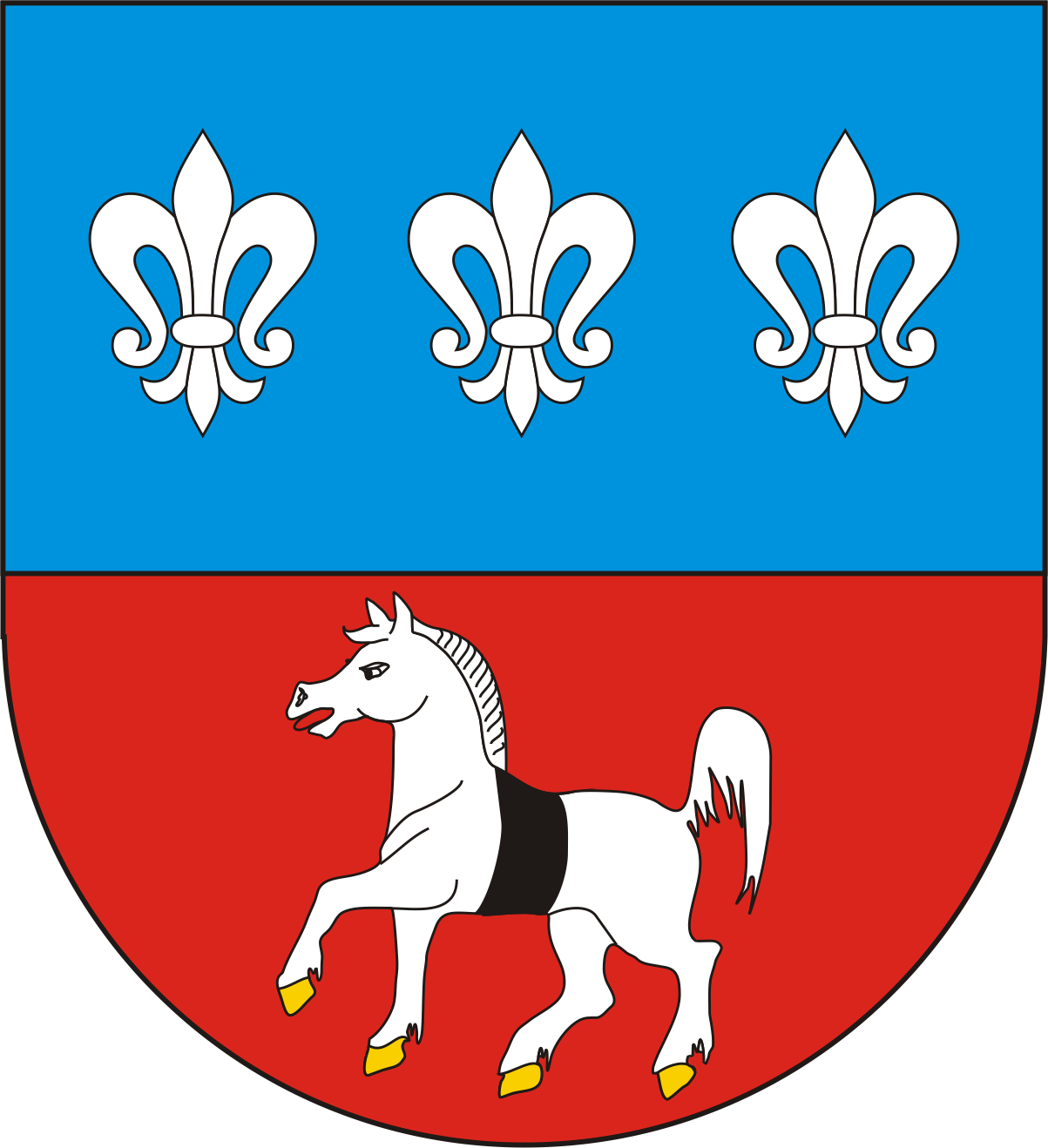 Gmina Krasocinul. Macierzy Szkolnej 1	29-105 KrasocinROZDZIAŁ 1POSTANOWIENIA OGÓLNEl.p.imię i nazwiskonr telefonu kontakty w sprawie1Marta Wytrych(41) 388 29 30sprawy proceduralne2Grzegorz Dyksiński(41) 388 29 25sprawy merytoryczneROZDZIAŁ 2ŹRÓDŁA FINANSOWANIAROZDZIAŁ 3DODATKOWE INFORMACJEROZDZIAŁ 4OPIS PRZEDMIOTU ZAMÓWIENIAROZDZIAŁ 5TERMIN WYKONANIA ZAMÓWIENIAROZDZIAŁ 6WARUNKI UDZIAŁU W POSTĘPOWANIU ORAZ OPIS SPOSOBU DOKONYWANIA OCENY SPEŁNIENIA TYCH WARUNKÓWROZDZIAŁ 7PODSTAWY WYKLUCZENIA Z POSTĘPOWANIAROZDZIAŁ 8INFORMACJA O OŚWIADCZENIACH WSTĘPNYCH ORAZ PODMIOTOWYCH ŚRODKACH DOWODOWYCHROZDZIAŁ 9INFORMACJA DLA WYKONAWCÓW POLEGAJACYCH NA ZASOBACH INNYCH PODMIOTÓWROZDZIAŁ 10INFORMACJA DLA WYKONAWCÓW WSPÓLNIE UBIEGAJĄCYCH SIĘ O UDZIELENIE ZAMÓWIENIA (SPÓŁKI CYWILNE/KONSORCJA)ROZDZIAŁ 11INFORMACJE O ŚRODKACH KOMUNIKACJI ELEKTRONICZNEJ, PRZY UŻYCIU KTÓRYCH ZAMAWIAJĄCY BĘDZIE KOMUNIKOWAŁ SIĘ Z WYKONAWCAMI, ORAZ INFORMACJE O WYMAGANIACH TECHNICZNYCH I ORGANIZACYJNYCH SPORZĄDZANIA, WYSYŁANIA I ODBIERANIA KORESPONDENCJI ELEKTRONICZNEJROZDZIAŁ 12TERMIN ZWIĄZANIA OFERTĄROZDZIAŁ 13OPIS SPOSOBU PRZYGOTOWANIA OFERTYROZDZIAŁ 14SPOSÓB ORAZ TERMIN SKŁADANIA OFERT, OTWARCIA OFERTROZDZIAŁ 15SPOSÓB OBLICZENIA CENYROZDZIAŁ 16OPIS KRYTERIÓW, KTÓRYMI ZAMAWIAJĄCY BĘDZIE SIĘ KIEROWAŁ PRZY WYBORZE OFERTY, WRAZ Z PODANIEM WAG TYCH KRYTERIÓW I SPOSOBU OCENY OFERTl.p.nazwa kryteriumznaczenie kryterium (%)1cena oferty brutto (C)602okres gwarancji na wykonane roboty budowlane (G)40–Okres gwarancjiLiczba punktów - za okres udzielenia gwarancji wynoszący 3 lata (minimalny wymagany przez Zamawiającego)0 pkt- za okres udzielenia gwarancji wynoszący 4 lata20 pkt- za okres udzielenia gwarancji wynoszący 5 lat40 pktROZDZIAŁ 17	WYMAGANIA DOTYCZĄCE WADIUMROZDZIAŁ 18INFORMACJE O FORMALNOŚCIACH, JAKIE POWINNY BYĆ DOPEŁNIONE PO WYBORZE OFERTY W CELU ZAWARCIA UMOWY W SPRAWIE ZAMÓWIENIA PUBLICZNEGOROZDZIAŁ 19WYMAGANIA DOTYCZĄCE ZABEZPIECZENIA NALEZYTEGO WYKONANIA UMOWYROZDZIAŁ 20INFORMACJE O TREŚCI ZAWIERANEJ UMOWY ORAZ MOZLIWOŚCI JEJ ZMIANYROZDZIAŁ 21POUCZENIE O ŚRODKACH OCHRONY PRAWNEJ PRZYSŁUGUJĄCYCH WYKONAWCYROZDZIAŁ 22OCHRONA DANYCH OSOBOWYCHRozdział 23WYKAZ ZAŁACZNIKÓW DO SWZ